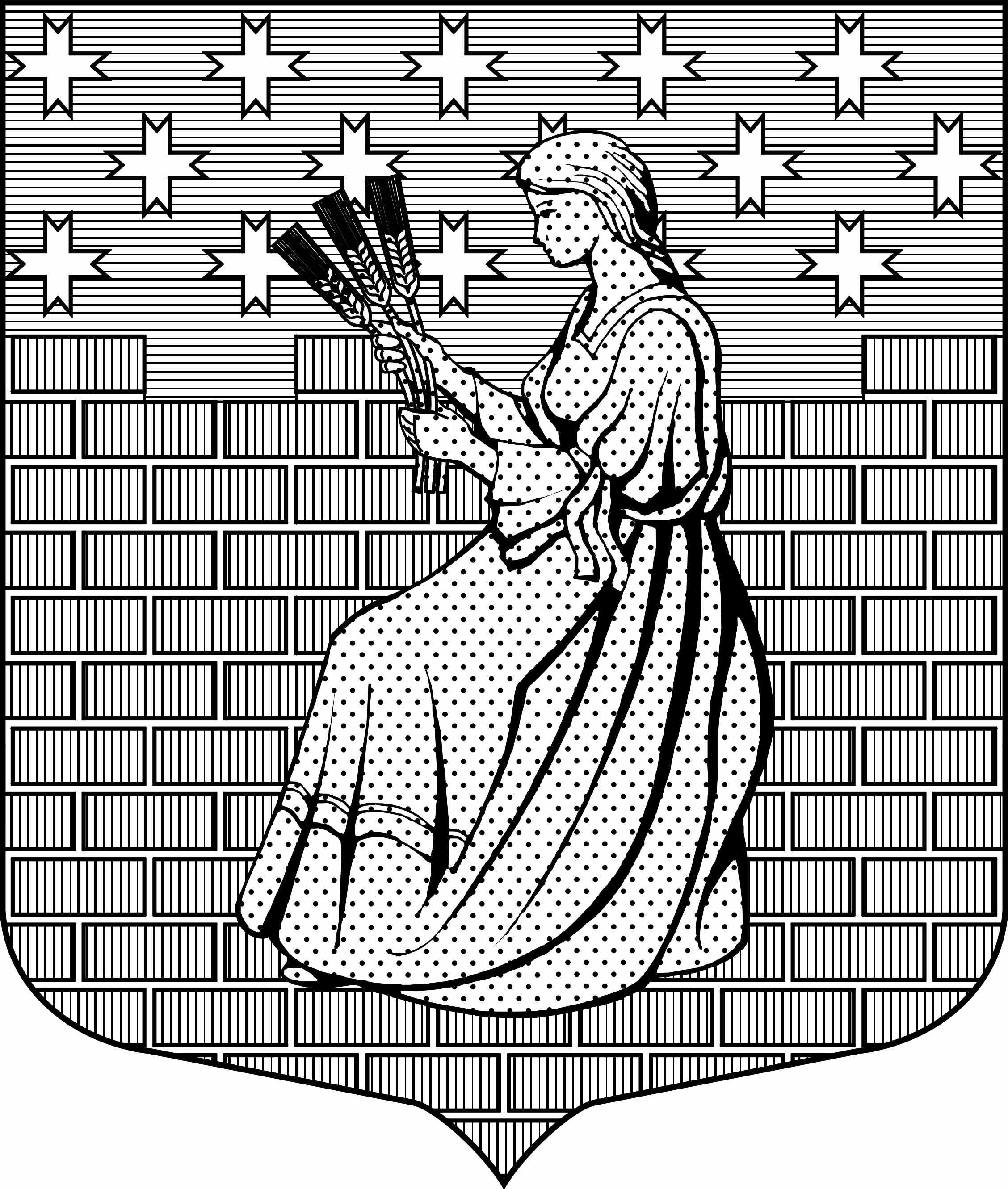 МУНИЦИПАЛЬНОЕ ОБРАЗОВАНИЕ«НОВОДЕВЯТКИНСКОЕ СЕЛЬСКОЕ ПОСЕЛЕНИЕ»ВСЕВОЛОЖСКОГО МУНИЦИПАЛЬНОГО РАЙОНАЛЕНИНГРАДСКОЙ ОБЛАСТИ188661, Ленинградская область, Всеволожский район, дер. Новое Девяткино, дом  57 оф. 83-84, тел./факс (812) 595-74-44, (81370) 65560АДМИНИСТРАЦИЯПОСТАНОВЛЕНИЕ07.10.2019 г. 									   № 154_/01-04Об утверждении муниципальной программы«Формирование законопослушного поведения участников дорожного движения на территории муниципального образования «Новодевяткинское сельское поселение» Всеволожского муниципального района Ленинградской области на 2020-2022 годы»На основании Федерального закона от 06.10.2003 № 131-ФЗ «Об общих принципах организации местного самоуправления в Российской Федерации», части 4 статьи 6 Федерального закона от 10.12.1995 № 196 «О безопасности дорожного движения», поручения Президента Российской Федерации от 11.04.2016 № Пр-637, Распоряжения Правительства Российской Федерации от 27.10.2012 № 1995-р «О концепции федеральной целевой программы «Повышение безопасности дорожного движения в 2014-2020 годах» и пунктом 4 «б» поручения Президента Российской Федерации от 14.03.2016 года № Пр-637ГС, Уставом муниципального образования «Новодевяткинское сельское поселение», Порядком разработки муниципальных программ (подпрограмм), их формирования, утверждения, реализации и проведения оценки эффективности их реализации, утвержденным постановлением администрации муниципального образования «Новодевяткинское сельское поселение» от 05.08.2019 № 107/01-04,ПОСТАНОВЛЯЮ:1. Утвердить муниципальную программу «Формирование законопослушного поведения участников дорожного движения на территории муниципального образования «Новодевяткинское сельское поселение» Всеволожского муниципального района Ленинградской области  на 2020-2022 годы» согласно приложению.2. Опубликовать настоящее постановление на официальном сайте МО «Новодевяткинское сельское поселение» в сети Интернет.3. Контроль за исполнением настоящего постановления оставляю за собой.И.О. главы муниципального образования,возглавляющего администрацию                                                                               А.Л. ПоспеловПриложениеУтвержденапостановлением администрацииот 07._10_.2019 № 154_/01-04МУНИЦИПАЛЬНАЯ ПРОГРАММА«Формирование законопослушного поведения участников дорожного движения на территории муниципального образования «Новодевяткинское сельское поселение»Всеволожского муниципального района Ленинградской области на 2020-2022 годы»1. Паспорт Программы2. Понятия и термины- дорожное движение - совокупность общественных отношений, возникающих в процессе перемещения людей и грузов с помощью транспортных средств или без таковых в пределах дорог;- безопасность дорожного движения - состояние данного процесса, отражающее степень защищенности его участников от дорожно-транспортных происшествий и их последствий;- дорожно-транспортное происшествие - событие, возникшее в процессе движения по дороге транспортного средства и с его участием, при котором погибли или ранены люди, повреждены транспортные средства, сооружения, грузы либо причинен иной материальный ущерб;- обеспечение безопасности дорожного движения - деятельность, направленная на предупреждение причин возникновения ДТП, снижение тяжести их последствий;- участник дорожного движения - лицо, принимающее непосредственное участие в процессе дорожного движения в качестве водителя транспортного средства, пешехода, пассажира транспортного средства;- организация дорожного движения - комплекс организационно-правовых, организационно-технических мероприятий и распорядительных действий по управлению движением на дорогах;- транспортное средство (далее - ТС) - устройство, предназначенное для перевозки по дорогам людей, грузов или оборудования, установленного на нем.3. Характеристика проблемы, на решение которой направлена ПрограммаРешение проблемы обеспечения безопасности дорожного движения является одной из важнейших задач современного общества. Проблема аварийности на транспорте (далее - аварийность) приобрела особую остроту в последние годы в связи с несоответствием существующей дорожно-транспортной инфраструктуры потребностям общества в безопасном дорожном движении, недостаточной эффективностью функционирования системы обеспечения дорожного движения, и низкой дисциплиной участников дорожного движения.На территории сельского поселения достаточно низкий уровень дорожно-транспортных происшествий, информация о ДТП со смертельным исходом отсутствует. Самыми распространенными причинами ДТП на дорогах являются: несоблюдение дистанции, несоблюдение очередности проезда, превышение установленной скорости движения, несоблюдение скорости конкретным условиям, нарушение правил обгона и выезд на встречную полосу движения.Основные направления Программы по формированию законопослушного поведения участников дорожного движения определены в соответствии с приоритетами Поручением Президента Российской государственной политики, обозначенные Федерации от 11.04.2016 № Пр-637ГС.Проблема аварийности на автотранспорте приобрела особую остроту в последнее десятилетие в связи с несоответствием существующей дорожно-транспортной инфраструктуры потребностям общества и государства в безопасном дорожном движении, недостаточной эффективностью функционирования системы обеспечения безопасности дорожного движения, крайне низкой дисциплиной участников дорожного движения.Доказано, что основными из многочисленных факторов, непосредственно влияющих на безопасность дорожного движения, являются:- низкие потребительские свойства автомобильных дорог;- недостаточный уровень технической оснащённости и несовершенство системы контроля и управления дорожным движением;- низкая водительская дисциплина;- низкий уровень знаний граждан правил  поведения на дорогах.К полномочиям органов местного самоуправления сельских поселений отнесена дорожная деятельность в отношении автомобильных дорог местного значения в границах населенных пунктов поселения и обеспечение безопасности дорожного движения на них, включая создание и обеспечение функционирования парковок (парковочных мест), а также осуществление иных полномочий в области использования автомобильных дорог и осуществления дорожной деятельности в соответствии с законодательством Российской Федерации.Настоящая Программа позволит обеспечить комплексное и системное решение вопросов, отнесенных к ведению муниципалитетов и решения конкретных проблем  на основе:- определения конкретных целей, задач и мероприятий;- концентрации ресурсов с целью реализации мероприятий, осуществляемых в сфере обеспечения безопасности дорожного движения;- повышения эффективности управления в области обеспечения безопасности дорожного движения.Таким образом, использование программно-целевого метода позволит существенно повысить эффективность деятельности органов местного самоуправления  по обеспечению безопасности дорожного движения.Основной рост автопарка приходится на индивидуальных владельцев транспортных средств – физических лиц. Именно эта категория участников движения сегодня определяет, и в будущем будет определять порядок на дорогах, и именно они, в большинстве случаев, являются виновниками дорожно-транспортных происшествий, совершенных по причине нарушения правил дорожного движения. Остается низким уровень оснащенности дорог дорожными знаками и разметкой. Таким образом, обстановка с обеспечением безопасности дорожного движения на территории района требует принятия эффективных мер.4. Основные цели и задачи Программы с указанием сроков и этапов еереализации, а также целевых индикаторов и показателейЦели программы:1. Сокращение количества дорожно-транспортных происшествий с пострадавшими;2. Повышение уровня правового воспитания участников дорожного движения, культуры их поведения, профилактика дорожно-транспортного травматизма.Достижение целей Программы обеспечивается за счет решения задач:1 Предупреждение опасного поведения детей дошкольного и школьного возраста, участников дорожного движения; 2. Создание комплексной системы профилактики ДТП в целях формирования у участников дорожного движения стереотипа законопослушного поведения и негативного отношения к правонарушениям в сфере дорожного движения, реализация программы правового воспитания участников дорожного движения, культуры их поведения;3. Совершенствование системы профилактики дорожно-транспортного травматизма, формирование у детей навыков безопасного поведения на дорогах.Срок реализации Программы 2020 - 2022 годы.Основные целевые индикаторы и показатели эффективности реализации Программы5. Программные мероприятияПрограмма будет осуществляться путем реализации программных мероприятий.Данные мероприятия позволят выстроить комплексную систему профилактики детского дорожно-транспортного травматизма в поселении и повысить уровень правового сознания.Современное представление процесса дорожного движения и достижение наибольшего эффекта при выявлении причин дорожно-транспортных происшествий возможно с учетом выявления взаимосвязи между всеми элементами системы «человек-автомобиль-дорога-среда».Формирование безопасного поведения участников дорожного движения создает условия для эффективной реализации государственной политики по обеспечению безопасности дорожного движения.Основными задачами мероприятий этой Программы являются применение наиболее эффективных методов пропаганды безопасности дорожного движения с учетом дифференцированной структуры мотивации поведения различных групп участников дорожного движения. Будет осуществлен переход от стандартных малоэффективных методов пропаганды таких, как нравоучение и устрашение, к формам, учитывающим выделение целевых групп, их мотивацию, средства активизации, определение наиболее важных компонентов воздействия, оценку эффективности средств пропаганды.Для формирования общественного мнения необходимо, чтобы средства массовой информации с самого начала были фактическими участниками реализации мероприятий по совершенствованию организации дорожного движения. Содержательная научно-популярная информация о новых решениях, обеспечивающих сокращение времени поездки, повышение удобства и комфортабельности, повышение безопасности будет создавать готовность общества к принятию предложенных мероприятий.Особое значение придается воспитанию детей безопасному поведению на улицах и дорогах. Мероприятия Программы предусматривают как можно более раннее воспитание для своевременного предупреждения появления навыков неадаптированного поведения и отрицательных психологических установок.В процессе выполнения мероприятий этой Программы должна быть создана система, активно воздействующая на индивидуальное и массовое сознание участников движения, формирующая у них отношение к вопросам безопасности движения как жизненно важным и индивидуально значимым. Ожидаемый результат реализации программы – предотвращение дорожно-транспортных происшествий, в том числе с участием пешеходов, на улично-дорожной сети населенных пунктов.Предложенные Программой мероприятия позволяют решать ряд социальных проблем, связанных с охраной жизни и здоровья участников движения и овладением ими навыками безопасного поведения на дорогах.Программные мероприятия направлены на формирование общественного сознания в части повышения дисциплины участников движения на автомобильных дорогах, улучшение дорожных условий, усиление контроля за движением на дорогах местного значения.Реализация программных мероприятий позволит приостановить рост ДТП с пострадавшими, совершенствовать системы управления обеспечением безопасности дорожного движения, работу с участниками дорожного движения, организацию дорожного движения на территории МО «Новодевяткингское сельское поселение», обеспечить безопасные условия движения на автомобильных дорогах поселения.Перечень программных мероприятий с объемом финансирования<*> - Мероприятия носят организационный характер и не требуют финансированияПеречень программных мероприятий с показателями результативности выполнения мероприятий6. Механизм реализации программыМеханизм реализации Программы базируется на принципах четкого разграничения полномочий и ответственности всех исполнителей Программы. Решение задач по формированию и эффективному управлению реализацией Программы будет осуществляться путем обоснованного выбора форм и методов управления.Механизм реализации Программы базируется на принципах четкого разграничения полномочий и ответственности всех исполнителей Программы. Решение задач по формированию и эффективному управлению реализацией Программы будет осуществляться путем обоснованного выбора форм и методов управления.Контроль за исполнением Программы осуществляет администрация муниципального образования «Новодевяткинское сельское поселение» Всеволожского муниципального района Ленинградской области.Исполнители мероприятий Программы несут ответственность за их качественное и своевременное выполнение, рациональное использование финансовых средств и ресурсов, выделяемых на реализацию Программы.Текущее управление реализацией Программы осуществляет Заказчик — координатор Программы в соответствии с действующим законодательством.___________________________Наименование ПрограммыМуниципальная программа «Формирование законопослушного поведения участников дорожного движения на территории муниципального образования «Новодевяткинское сельское поселение» Всеволожского муниципального района Ленинградской области на 2020-2022 годы» (далее – Программа)Основания для разработки Программыч. 4 ст. 6 Федерального закона № 196 от 10.12.1995 «О безопасности дорожного движения», Распоряжение Правительства РФ от 27.10.2012 № 1995-р «О Концепции федеральной целевой программы «Повышение безопасности дорожного движения в 2014-2020 годах», поручение Президента Российской Федерации от 11.04.2016 № Пр-63Заказчик ПрограммыАдминистрация муниципального образования «Новодевяткинское сельское поселение» Всеволожского муниципального района Ленинградской областиИсполнители ПрограммыРуководители образовательных учреждений, ОГИБДД ОМВД по Всеволожскому районуСоисполнители ПрограммыАдминистрация муниципального образования «Новодевяткинское сельское поселение» Всеволожского муниципального района Ленинградской области, подведомственные муниципальные учрежденияЦели Программы1. Сокращение количества дорожно-транспортных происшествий с пострадавшими;2. Повышение уровня правового воспитания участников дорожного движения, культуры их поведения, профилактика дорожно-транспортного травматизма.Задачи программы1 Предупреждение опасного поведения детей дошкольного и школьного возраста, участников дорожного движения; 2. Создание комплексной системы профилактики ДТП в целях формирования у участников дорожного движения стереотипа законопослушного поведения и негативного отношения к правонарушениям в сфере дорожного движения, реализация программы правового воспитания участников дорожного движения, культуры их поведения;3. Совершенствование системы профилактики дорожно-транспортного травматизма, формирование у детей навыков безопасного поведения на дорогах.Сроки и этапы реализации Программы2020 – 2022 годыФинансовое обеспечение Программы (рублей)Всего по Программе: 0,0 рублей.Мероприятия носят организационный характер и не требуют финансированияОжидаемые результаты  реализации Программы- предотвращение аварийности на территории сельского поселения;- сохранение жизни, здоровья и имущества участников дорожного движения, защита их законных интересов;- уменьшению недостатков, отрицательно влияющих на безопасность дорожного движения транспорта и пешеходов на территории сельского поселения;- ежегодное снижение количества дорожно-транспортных происшествий, в том числе с участием несовершеннолетних, пешеходов;- увеличение доли учащихся, задействованных в мероприятиях по профилактике дорожно-транспортных происшествий;- ежегодное повышение уровня законопослушного поведения участников дорожного движения.Ожидаемые конечные результаты реализации ПрограммыПредотвращение дорожно-транспортных происшествий, в том числе с участием пешеходов, на улично-дорожной сети на территории сельского поселения№п/пЦель, задачи и показатели (индикаторы)Ед. изм.Значение показателя (индикатора)Значение показателя (индикатора)Значение показателя (индикатора)Примечание№п/пЦель, задачи и показатели (индикаторы)Ед. изм.Годы реализации ПрограммыГоды реализации ПрограммыГоды реализации ПрограммыПримечание№п/пЦель, задачи и показатели (индикаторы)Ед. изм.202020212022Примечание1234567Цель 1 «Сокращение количества дорожно-транспортных происшествий с пострадавшими»Цель 1 «Сокращение количества дорожно-транспортных происшествий с пострадавшими»Цель 1 «Сокращение количества дорожно-транспортных происшествий с пострадавшими»Цель 1 «Сокращение количества дорожно-транспортных происшествий с пострадавшими»Цель 1 «Сокращение количества дорожно-транспортных происшествий с пострадавшими»Цель 1 «Сокращение количества дорожно-транспортных происшествий с пострадавшими»Цель 1 «Сокращение количества дорожно-транспортных происшествий с пострадавшими»Задача 1 «Предупреждение опасного поведения детей дошкольного и школьного возраста, участников дорожного движения»Задача 1 «Предупреждение опасного поведения детей дошкольного и школьного возраста, участников дорожного движения»Задача 1 «Предупреждение опасного поведения детей дошкольного и школьного возраста, участников дорожного движения»Задача 1 «Предупреждение опасного поведения детей дошкольного и школьного возраста, участников дорожного движения»Задача 1 «Предупреждение опасного поведения детей дошкольного и школьного возраста, участников дорожного движения»Задача 1 «Предупреждение опасного поведения детей дошкольного и школьного возраста, участников дорожного движения»Задача 1 «Предупреждение опасного поведения детей дошкольного и школьного возраста, участников дорожного движения»1.1.1Количество ДТП с участием несовершеннолетнихед.0001.1.2Число детей, погибших в ДТПед.000Цель 2 «Повышение уровня правового воспитания участников дорожного движения, культуры их поведения, профилактика дорожно-транспортного травматизма»Цель 2 «Повышение уровня правового воспитания участников дорожного движения, культуры их поведения, профилактика дорожно-транспортного травматизма»Цель 2 «Повышение уровня правового воспитания участников дорожного движения, культуры их поведения, профилактика дорожно-транспортного травматизма»Цель 2 «Повышение уровня правового воспитания участников дорожного движения, культуры их поведения, профилактика дорожно-транспортного травматизма»Цель 2 «Повышение уровня правового воспитания участников дорожного движения, культуры их поведения, профилактика дорожно-транспортного травматизма»Цель 2 «Повышение уровня правового воспитания участников дорожного движения, культуры их поведения, профилактика дорожно-транспортного травматизма»Цель 2 «Повышение уровня правового воспитания участников дорожного движения, культуры их поведения, профилактика дорожно-транспортного травматизма»Задача 2 «Создание комплексной системы профилактики ДТП в целях формирования у участников дорожного движения стереотипа законопослушного поведения и негативного отношения к правонарушениям в сфере дорожного движения, реализация программы правового воспитания участников дорожного движения, культуры их поведения»Задача 2 «Создание комплексной системы профилактики ДТП в целях формирования у участников дорожного движения стереотипа законопослушного поведения и негативного отношения к правонарушениям в сфере дорожного движения, реализация программы правового воспитания участников дорожного движения, культуры их поведения»Задача 2 «Создание комплексной системы профилактики ДТП в целях формирования у участников дорожного движения стереотипа законопослушного поведения и негативного отношения к правонарушениям в сфере дорожного движения, реализация программы правового воспитания участников дорожного движения, культуры их поведения»Задача 2 «Создание комплексной системы профилактики ДТП в целях формирования у участников дорожного движения стереотипа законопослушного поведения и негативного отношения к правонарушениям в сфере дорожного движения, реализация программы правового воспитания участников дорожного движения, культуры их поведения»Задача 2 «Создание комплексной системы профилактики ДТП в целях формирования у участников дорожного движения стереотипа законопослушного поведения и негативного отношения к правонарушениям в сфере дорожного движения, реализация программы правового воспитания участников дорожного движения, культуры их поведения»Задача 2 «Создание комплексной системы профилактики ДТП в целях формирования у участников дорожного движения стереотипа законопослушного поведения и негативного отношения к правонарушениям в сфере дорожного движения, реализация программы правового воспитания участников дорожного движения, культуры их поведения»Задача 2 «Создание комплексной системы профилактики ДТП в целях формирования у участников дорожного движения стереотипа законопослушного поведения и негативного отношения к правонарушениям в сфере дорожного движения, реализация программы правового воспитания участников дорожного движения, культуры их поведения»2.2.1Доля учащихся (воспитанников) задействованных в мероприятиях по профилактике ДТП%1001001002.2.2Увеличение объема работ направленных на пропаганду безопасности дорожного движения (обустройство баннеров социальной направленности), привлечение СМИ по увеличению информационных сообщений по мероприятиям направленным на улучшение дорожного полотна, информация по перечню аварийно-опасных участках и первоочередных мер, направленных на устранение причин и условий совершения дорожно-транспортных происшествий на автомобильных дорогах общего пользования местного значения%100100100Задача 3 «Совершенствование системы профилактики дорожно-транспортного травматизма, формирование у детей навыков безопасного поведения на дорогах»Задача 3 «Совершенствование системы профилактики дорожно-транспортного травматизма, формирование у детей навыков безопасного поведения на дорогах»Задача 3 «Совершенствование системы профилактики дорожно-транспортного травматизма, формирование у детей навыков безопасного поведения на дорогах»Задача 3 «Совершенствование системы профилактики дорожно-транспортного травматизма, формирование у детей навыков безопасного поведения на дорогах»Задача 3 «Совершенствование системы профилактики дорожно-транспортного травматизма, формирование у детей навыков безопасного поведения на дорогах»Задача 3 «Совершенствование системы профилактики дорожно-транспортного травматизма, формирование у детей навыков безопасного поведения на дорогах»Задача 3 «Совершенствование системы профилактики дорожно-транспортного травматизма, формирование у детей навыков безопасного поведения на дорогах»2.3.1Доля учащихся (воспитанников) задействованных в мероприятиях по профилактике ДТП%1001001002.3.2Увеличение объема работ направленных на пропаганду безопасности дорожного движения (обустройство баннеров социальной направленности), привлечение СМИ по увеличению информационных сообщений по мероприятиям направленным на улучшение дорожного полотна, информация по перечню аварийно-опасных участках и первоочередных мер, направленных на устранение причин и условий совершения дорожно-транспортных происшествий на автомобильных дорогах общего пользования местного значения%100100100№ п/пНаименованиемероприятияСрокисполненияИсточникифинансиро-ванияВсегоОбъемФинансирования<*> (рублей)ОбъемФинансирования<*> (рублей)ОбъемФинансирования<*> (рублей)Исполнитель,соисполнитель,переченьорганизаций,участвующих в реализации основныхмероприятий№ п/пНаименованиемероприятияСрокисполненияИсточникифинансиро-ванияВсего20___ г.20__ г.20__ г.Исполнитель,соисполнитель,переченьорганизаций,участвующих в реализации основныхмероприятий1234567891.Организация и проведение комплекса пропагандистских мероприятий по профилактике детского дорожно-транспортного травматизма, в рамках Всероссийского профилактического мероприятия «Внимание – дети!»В течение годаФБ0,00,00,00,0Комитет образования, ОГИБДД МВД России по Всеволожскому району (по согласованию)1.Организация и проведение комплекса пропагандистских мероприятий по профилактике детского дорожно-транспортного травматизма, в рамках Всероссийского профилактического мероприятия «Внимание – дети!»В течение годаОБ0,00,00,00,0Комитет образования, ОГИБДД МВД России по Всеволожскому району (по согласованию)1.Организация и проведение комплекса пропагандистских мероприятий по профилактике детского дорожно-транспортного травматизма, в рамках Всероссийского профилактического мероприятия «Внимание – дети!»В течение годаМБ0,00,00,00,0Комитет образования, ОГИБДД МВД России по Всеволожскому району (по согласованию)1.Организация и проведение комплекса пропагандистских мероприятий по профилактике детского дорожно-транспортного травматизма, в рамках Всероссийского профилактического мероприятия «Внимание – дети!»В течение годаВБС0,00,00,00,0Комитет образования, ОГИБДД МВД России по Всеволожскому району (по согласованию)1.Организация и проведение комплекса пропагандистских мероприятий по профилактике детского дорожно-транспортного травматизма, в рамках Всероссийского профилактического мероприятия «Внимание – дети!»В течение годаИтого:0,00,00,00,0Комитет образования, ОГИБДД МВД России по Всеволожскому району (по согласованию)2.Осуществление систематического контроля за проведением занятий по безопасности дорожного движения в дошкольных образовательных организациях и в организациях общего образования в рамках предметов «Окружающий мир» и «Основы безопасности жизнедеятельности», а также за проведением внеклассных и внешкольных мероприятий с учащимися и родителями по дорожной безопасностиВ течение учебного годаФБ0,00,00,00,0Комитет образования, руководители образовательных организаций (по согласованию)2.Осуществление систематического контроля за проведением занятий по безопасности дорожного движения в дошкольных образовательных организациях и в организациях общего образования в рамках предметов «Окружающий мир» и «Основы безопасности жизнедеятельности», а также за проведением внеклассных и внешкольных мероприятий с учащимися и родителями по дорожной безопасностиВ течение учебного годаОБ0,00,00,00,0Комитет образования, руководители образовательных организаций (по согласованию)2.Осуществление систематического контроля за проведением занятий по безопасности дорожного движения в дошкольных образовательных организациях и в организациях общего образования в рамках предметов «Окружающий мир» и «Основы безопасности жизнедеятельности», а также за проведением внеклассных и внешкольных мероприятий с учащимися и родителями по дорожной безопасностиВ течение учебного годаМБ0,00,00,00,0Комитет образования, руководители образовательных организаций (по согласованию)2.Осуществление систематического контроля за проведением занятий по безопасности дорожного движения в дошкольных образовательных организациях и в организациях общего образования в рамках предметов «Окружающий мир» и «Основы безопасности жизнедеятельности», а также за проведением внеклассных и внешкольных мероприятий с учащимися и родителями по дорожной безопасностиВ течение учебного годаВБС0,00,00,00,0Комитет образования, руководители образовательных организаций (по согласованию)2.Осуществление систематического контроля за проведением занятий по безопасности дорожного движения в дошкольных образовательных организациях и в организациях общего образования в рамках предметов «Окружающий мир» и «Основы безопасности жизнедеятельности», а также за проведением внеклассных и внешкольных мероприятий с учащимися и родителями по дорожной безопасностиВ течение учебного годаИтого:0,00,00,00,0Комитет образования, руководители образовательных организаций (по согласованию)3.Проведение бесед, организация выставок, вывешивание плакатов о безопасности дорожного движения в СДК, библиотеке, школеПостоянно (приказ руководителей образовательных организаций)ФБ0,00,00,00,0Комитет образования, руководители образовательных организаций(по согласованию)МКУ «КДЦ «РОНДО»3.Проведение бесед, организация выставок, вывешивание плакатов о безопасности дорожного движения в СДК, библиотеке, школеПостоянно (приказ руководителей образовательных организаций)ОБ0,00,00,00,0Комитет образования, руководители образовательных организаций(по согласованию)МКУ «КДЦ «РОНДО»3.Проведение бесед, организация выставок, вывешивание плакатов о безопасности дорожного движения в СДК, библиотеке, школеПостоянно (приказ руководителей образовательных организаций)МБ0,00,00,00,0Комитет образования, руководители образовательных организаций(по согласованию)МКУ «КДЦ «РОНДО»3.Проведение бесед, организация выставок, вывешивание плакатов о безопасности дорожного движения в СДК, библиотеке, школеПостоянно (приказ руководителей образовательных организаций)ВБС0,00,00,00,0Комитет образования, руководители образовательных организаций(по согласованию)МКУ «КДЦ «РОНДО»3.Проведение бесед, организация выставок, вывешивание плакатов о безопасности дорожного движения в СДК, библиотеке, школеПостоянно (приказ руководителей образовательных организаций)Итого:0,00,00,00,0Комитет образования, руководители образовательных организаций(по согласованию)МКУ «КДЦ «РОНДО»4.Проведение соревнований, игр, конкурсов творческих работ среди детей по безопасности дорожного движенияВ течение года ФБ0,00,00,00,0Комитет образования, руководители образовательных организаций(по согласованию)МКУ «КДЦ «РОНДО»4.Проведение соревнований, игр, конкурсов творческих работ среди детей по безопасности дорожного движенияВ течение года ОБ0,00,00,00,0Комитет образования, руководители образовательных организаций(по согласованию)МКУ «КДЦ «РОНДО»4.Проведение соревнований, игр, конкурсов творческих работ среди детей по безопасности дорожного движенияВ течение года МБ0,00,00,00,0Комитет образования, руководители образовательных организаций(по согласованию)МКУ «КДЦ «РОНДО»4.Проведение соревнований, игр, конкурсов творческих работ среди детей по безопасности дорожного движенияВ течение года ВБС0,00,00,00,0Комитет образования, руководители образовательных организаций(по согласованию)МКУ «КДЦ «РОНДО»4.Проведение соревнований, игр, конкурсов творческих работ среди детей по безопасности дорожного движенияВ течение года Итого:0,00,00,00,0Комитет образования, руководители образовательных организаций(по согласованию)МКУ «КДЦ «РОНДО»Итого по Программе:ФБ0,00,00,00,0ХИтого по Программе:ОБ0,00,00,00,0ХИтого по Программе:МБ0,00,00,00,0ХИтого по Программе:ВБС0,00,00,00,0ХИтого по Программе:Итого:0,00,00,00,0Х№ п/пНаименованиемероприятияСрокисполненияНаименование
показателя (индикатора )Ед. 
изм.Показатели результативности выполнения мероприятийПоказатели результативности выполнения мероприятийПоказатели результативности выполнения мероприятийИсполнитель,соисполнитель,
 перечень
организаций,
участвующих
в реализации
основных
мероприятий№ п/пНаименованиемероприятияСрокисполненияНаименование
показателя (индикатора )Ед. 
изм.2020 г.2021 г.2022 г.Исполнитель,соисполнитель,
 перечень
организаций,
участвующих
в реализации
основных
мероприятий1234567891.Организация и проведение комплекса пропагандистских мероприятий по профилактике детского дорожно-транспортного травматизма, в рамках Всероссийского профилактического мероприятия «Внимание – дети!»В течение годаКоличество ДТП с участием несовершеннолетнихед.000Комитет образования, ОГИБДД МВД России по Всеволожскому району (по согласованию)1.Организация и проведение комплекса пропагандистских мероприятий по профилактике детского дорожно-транспортного травматизма, в рамках Всероссийского профилактического мероприятия «Внимание – дети!»В течение годаЧисло детей, погибших в ДТПед.000Комитет образования, ОГИБДД МВД России по Всеволожскому району (по согласованию)2.Осуществление систематического контроля за проведением занятий по безопасности дорожного движения в дошкольных образовательных организациях и в организациях общего образования в рамках предметов «Окружающий мир» и «Основы безопасности жизнедеятельности», а также за проведением внеклассных и внешкольных мероприятий с учащимися и родителями по дорожной безопасностиВ течение учебного годаДоля учащихся (воспитанников) задействованных в мероприятиях по профилактике ДТП%100100100Комитет образования, руководители образовательных организаций (по согласованию)2.Осуществление систематического контроля за проведением занятий по безопасности дорожного движения в дошкольных образовательных организациях и в организациях общего образования в рамках предметов «Окружающий мир» и «Основы безопасности жизнедеятельности», а также за проведением внеклассных и внешкольных мероприятий с учащимися и родителями по дорожной безопасностиВ течение учебного годаУвеличение объема работ направленных на пропаганду безопасности дорожного движения (обустройство баннеров социальной направленности), привлечение СМИ по увеличению информационных сообщений по мероприятиям направленным на улучшение дорожного полотна, информация по перечню аварийно-опасных участках и первоочередных мер, направленных на устранение причин и условий совершения дорожно-транспортных происшествий на автомобильных дорогах общего пользования местного значения%100100100Комитет образования, руководители образовательных организаций (по согласованию)3.Проведение бесед, организация выставок, вывешивание плакатов о безопасности дорожного движения в СДК, библиотеке, школеПостоянно (приказ руководителей образовательных организаций)Доля учащихся (воспитанников) задействованных в мероприятиях по профилактике ДТП%100100100Комитет образования, руководители образовательных организаций(по согласованию)МКУ «КДЦ «РОНДО»3.Проведение бесед, организация выставок, вывешивание плакатов о безопасности дорожного движения в СДК, библиотеке, школеПостоянно (приказ руководителей образовательных организаций)Увеличение объема работ направленных на пропаганду безопасности дорожного движения (обустройство баннеров социальной направленности), привлечение СМИ по увеличению информационных сообщений по мероприятиям направленным на улучшение дорожного полотна, информация по перечню аварийно-опасных участках и первоочередных мер, направленных на устранение причин и условий совершения дорожно-транспортных происшествий на автомобильных дорогах общего пользования местного значения%100100100Комитет образования, руководители образовательных организаций(по согласованию)МКУ «КДЦ «РОНДО»4.Проведение соревнований, игр, конкурсов творческих работ среди детей по безопасности дорожного движенияВ течение годаДоля учащихся (воспитанников) задействованных в мероприятиях по профилактике ДТП%100100100Комитет образования, руководители образовательных организаций(по согласованию)МКУ «КДЦ «РОНДО»4.Проведение соревнований, игр, конкурсов творческих работ среди детей по безопасности дорожного движенияВ течение годаУвеличение объема работ направленных на пропаганду безопасности дорожного движения (обустройство баннеров социальной направленности), привлечение СМИ по увеличению информационных сообщений по мероприятиям направленным на улучшение дорожного полотна, информация по перечню аварийно-опасных участках и первоочередных мер, направленных на устранение причин и условий совершения дорожно-транспортных происшествий на автомобильных дорогах общего пользования местного значения%100100100Комитет образования, руководители образовательных организаций(по согласованию)МКУ «КДЦ «РОНДО»